Publicado en Madrid el 27/06/2019 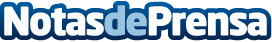 IED Madrid se convierte en pasarela para acoger dos desfiles de la Mercedes Benz Fashion Week MadridEl IED Madrid se convierte el próximo 3 de julio en uno de los escenarios de la próxima edición primavera/verano 2020 de la MBFWM con el desfile de Andrés Zurru y REPARTOstudio, dentro del programa OFF de la semana de la moda madrileñaDatos de contacto:Gemma Sanchez611343599Nota de prensa publicada en: https://www.notasdeprensa.es/ied-madrid-se-convierte-en-pasarela-para Categorias: Fotografía Moda Madrid Eventos http://www.notasdeprensa.es